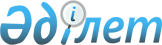 Некоторые вопросы Министерства индустрии и новых технологий Республики КазахстанПостановление Правительства Республики Казахстан от 11 марта 2012 года № 312

      В целях реализации Указа Президента Республики Казахстан от 20 января 2012 года № 226 «О дальнейшем совершенствовании системы государственного управления Республики Казахстан» Правительство Республики Казахстан ПОСТАНОВЛЯЕТ:



      1. Переименовать:



      1) Комитет индустрии туризма Министерства туризма и спорта Республики Казахстан в Комитет индустрии туризма Министерства индустрии и новых технологий Республики Казахстан;



      2) Государственное учреждение «Территориальный департамент Комитета индустрии туризма Министерства туризма и спорта Республики Казахстан - Администрация специальной экономической зоны «Бурабай» в Государственное учреждение «Территориальный департамент Комитета индустрии туризма Министерства индустрии и новых технологий Республики Казахстан - Администрация специальной экономической зоны «Бурабай».



      2. Утратил силу постановлением Правительства РК от 19.09.2014 № 995.



      3. Министерству индустрии и новых технологий Республики Казахстан принять необходимые меры для реализации настоящего постановления.



      4. Настоящее постановление вводится в действие со дня подписания.      Премьер-Министр

      Республики Казахстан                       К. Масимов

Приложение           

к постановлению Правительства

Республики Казахстан    

от 11 марта 2012 года № 312 

Утвержден            

постановлением Правительства 

Республики Казахстан    

от 26 ноября 2004 года № 1237 

Перечень

государственных учреждений - территориальных

подразделений Комитета индустрии туризма Министерства индустрии

и новых технологий Республики Казахстан      Сноска. Перечень утратил силу постановлением Правительства РК от 19.09.2014 № 995.
					© 2012. РГП на ПХВ «Институт законодательства и правовой информации Республики Казахстан» Министерства юстиции Республики Казахстан
				